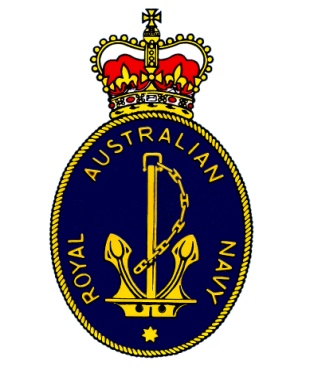 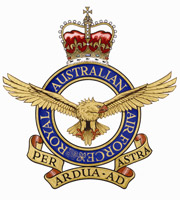 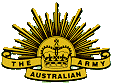 BEAUMARIS RSLCOMMUNITY		ANZACCOMMEMORATIVE MARCH & SERVICESUNDAY 21ST APRIL 2024ASSEMBLY 2:15PMBeaumaris Concourse Green, Reserve Road, BeaumarisFALL IN 2:30PMSTEP OFF 2:45PMSERVICE 3:00PMBEAUMARIS MEMORIAL COMMUNITY CENTRE, FORECOURT and CENOTAPH96 Reserve Road, BeaumarisWET WEATHER ROUTINEIn the event of inclement weather, the service will be moved indoors.Afternoon Tea and Refreshments to follow at Beaumaris xxxx TBA    Version 1: 16DEC23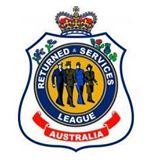 